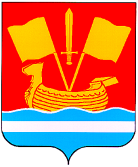 АДМИНИСТРАЦИЯ КИРОВСКОГО МУНИЦИПАЛЬНОГО РАЙОНА ЛЕНИНГРАДСКОЙ ОБЛАСТИП О С Т А Н О В Л Е Н И Еот 31 января 2017  № 149Об установлении предельного уровня соотношения среднемесячной заработной платы руководителей, их заместителей, главного бухгалтера и среднемесячной заработной платы (без учета заработной платы соответствующего руководителя, его заместителей, главного бухгалтера) работников муниципальных учреждений Кировского муниципального района Ленинградской областиВ соответствии с Федеральным законом от 3 июля 2016 года № 347-ФЗ «О внесении изменений в Трудовой кодекс Российской Федерации» и в целях упорядочения условий оплаты руководителей, их заместителей, главного бухгалтера и среднемесячной заработной платы (без учета заработной платы соответствующего руководителя, его заместителей, главного бухгалтера) работников муниципальных учреждений Кировского муниципального района Ленинградской области:1. Установить предельный уровень соотношения среднемесячной заработной платы руководителей, их заместителей, главного бухгалтера и среднемесячной заработной платы работников (без учета заработной платы соответствующего руководителя, его заместителей, главного бухгалтера) муниципальных учреждений Кировского муниципального района Ленинградской области в кратности от 1 до 8.2. Администрации Кировского муниципального района Ленинградской области и её отраслевым органам, осуществляющим функции и полномочия учредителей муниципальных учреждений, обеспечить внесение в установленном трудовым законодательством порядке изменений в трудовые договоры с руководителями подведомственных муниципальных учреждений Кировского муниципального района Ленинградской области с учетом предельного уровня соотношения среднемесячной заработной платы руководителя и среднемесячной заработной платы работников муниципального учреждения.3. Администрации Кировского муниципального района Ленинградской области и её отраслевым органам, осуществляющим функции и полномочия учредителей муниципальных учреждений,  осуществлять два раза в год (за полугодие, за год) мониторинг выполнения мероприятий по установлению предельного уровня соотношения среднемесячной заработной платы руководителей, их заместителей, главного бухгалтера и среднемесячной заработной платы работников (без учета заработной платы соответствующего руководителя, его заместителей, главного бухгалтера) муниципальных учреждений Кировского муниципального района Ленинградской области.4. Настоящее постановление распространяется на правоотношения, возникшие с 1 января 2017 года.5. Настоящее постановление вступает в силу с момента опубликования.6. Контроль за исполнением постановления оставляю за собой. Глава администрации                                                                      А.П. ВитькоРазослано: в дело,  КО, КСЗН, УК, МКУ УУиК, МКУ УКС, МКУ УХОиТ, ОК, ОУиО, КФ